Destinación Suspensiva de depósito de almacenamiento. Introducción:  La copia de depósito está contemplada en el Capítulo Quinto, Título II de  del Código Aduanero. Los artículos.  295 regulan este instituto. Las mercaderías sometidas al régimen de depósito provisorio de importación, pueden ser objeto de la destinación suspensiva  de depósito de almacenamiento. La exposición de motivos expresa  que el régimen de depósito provisorio de importación es aquel a que quedan sometidas las mercaderías descargadas mientras no se les asigne una destinación aduanera. En la copia de depósito se pospone la oportunidad de destinar definitivamente las mercaderías mediante  el sometimiento de las mismas al régimen de depósito bajo control aduanero por un plazo determinado.   La definición está contenida en el Art.286.1. La destinación de depósito de almacenamiento es aquella en virtud de la cual la mercadería importada puede quedar almacenada bajo control aduanero por un plazo determinado, para ser sometida a otra destinación autorizada.2.- La ulterior destinación a que se refiere el apartado 1, deberá efectuarse con los recaudos que corresponden, de acuerdo a la destinación de que se tratare.A  esta destinación  suspensiva, se le podrá otorgar otra suspensiva y/o definitiva para su cancelación. Esta destinación guarda total relación con el Art. 217 del Código Aduanero, que establece que el importador debe solicitar una destinación aduanera  dentro del plazo de los 15 días (hábiles) contados desde la fecha del arribo del medio  transportador, pasado el plazo incurrirá en  multa del 1% del valor en aduana, fijado por el art. 218 del Código Aduanero.La declaración debe indicar además de la destinación solicitada, la mención de la posición de la mercadería  en la nomenclatura arancelaria aplicable así como la naturaleza, especie, calidad, estado, peso, cantidad, precio, origen, procedencia y toda  otra circunstancia o elemento necesario para permitir la correcta clasificación  arancelaria y valoración de la mercadería de que se tratare por parte del servicio aduanero.El artículo  289 establece que la importación de mercadería bajo el régimen de depósito de almacenamiento no está sujeta a la imposición de tributos. No obstante está sujeta  a las tasas retributivas de servicios, con excepción de la de estadística.  El artículo 290 apartado 1 establece que “en el supuesto de que la mercadería sometida a la destinación de depósito de almacenamiento fuere reembarcada con destino al exterior o a otra aduana de la república para lo cual hubiere de salir del territorio aduanero, la respectiva exportación no está sujeta  a la imposición de los tributos que gravaren la exportación para consumo”.El artículo  293 apartado 1 se refiere a que  “Si después de vencido el plazo de permanencia de la mercadería sometida al régimen de depósito de almacenamiento se comprobare la falta de la misma, se hallare o no su importación sometida a una prohibición, se presumirá, sin admitirse prueba en contrario y al solo efecto tributario, que ha sido importada para consumo”. (se presume iuris et de iure).En este caso, no se aplicará lo previsto en el artículo 211  y se considerará a aquél que tuviere derecho a disponer de la mercadería como deudor principal de las correspondientes obligaciones tributarias. 2. En el supuesto previsto en el apartado 1, el depositario será responsable subsidiario del pago, pudiendo invocar el beneficio de excusión respecto a quien tuviere derecho a disponer de la mercadería. En el Art. 211 (faltante) el depositario es el deudor principal y subsidiario en forma solidaria  quienes tuvieren derecho a disponer de la mercadería.El servicio aduanero debe autorizar la transferencia del derecho a disponer de la mercadería efectuada durante su permanencia bajo el régimen de depósito de almacenamiento, sólo así tendrá efectos, esto previo control de la inexistencia de eventuales impedimentos en relación a las personas o a la mercadería, de conformidad con lo que dispusiere la reglamentación. ARTICULO 295. - Podrá solicitarse el fraccionamiento de la mercadería sometida al régimen de depósito de almacenamiento si fuere necesario para su ulterior transferencia o destinación parcial, en la forma que determinare la reglamentación. Formalidades para su registración:  Armado y presentación de la Declaración: El declarante, ingresará al Sistema Informático María y procederá a cargar la destinación “IDA4 Importación Suspensiva de Depósito de Almacenamiento” como información general, de los ítems y el plazo de permanencia de la mercadería en el régimen, conforme a los requisitos, exigencias y formalidades establecidas por  de Aduanas, dependiente de esta Administración Federal, para la declaración detallada de la misma sistematizadas a través de los módulos del SIM “Declaración Detallada” y “Arancel Informático” y procederá a su oficialización, siempre que previamente haya abonado el Arancel SIM y, de corresponder, haya pagado la multa automática por presentación de la destinación fuera de término y/o garantizado los importes que resulten procedentes ante la eventual falta del documento de transporte. Tales pagos y/ o garantías deberán efectuarse acorde a los procedimientos establecidos en el Anexo III de º 743, su modificatoria y sus complementarias.Luego de la oficialización del registro se procederá a su impresión del Formulario Único OM1993-A SIM. Firmando únicamente en su primera hoja (aun cuando se haya declarado más de un ítem), asumiendo la responsabilidad por la declaración comprometida en la totalidad de las hojas que conforman la solicitud de destinación.Cumplido lo anteriormente expuesto, la destinación será debidamente integrada con los siguientes elementos:a) Sobre Contenedor OM-2133 SIM, con un mínimo de UN (1) ejemplar OM- SIM.b) Formulario OM-1993/1-A “Declaración de Valor en Aduana”, de corresponder.c) Documento de Transporte Original (Conocimiento de Embarque, Carta de Porte, Guía Aérea).d) Autorizaciones de terceros organismos exigidas por la reglamentación vigente, cuando correspondan.e) Factura comercial, pro-forma, contrato u otro documento que respalde la transacción comercial. Estos documentos podrán presentarse en original, copia, fax u otro sistema de copiado o transmisión.En dicha documentación se deberá consignar el número de registro asignado por el sistema a la destinación, foliando a continuación la documentación que se adjunta y deberá ser presentado en  de Registro.Luego de su control por parte del servicio aduanero y su cambio de estado informático de OFIC a PRES. El Sobre Contenedor (OM-2133 SIM), ejemplar UNO (1) del OM-, con las debidas intervenciones aduaneras y documentación complementaria, se mantendrá en reserva del Declarante para ser entregado para su posterior digitalización.Permanencia de la mercadería sometida a destinación suspensiva de depósito de almacenamiento. Los plazos de permanencia en el régimen se computarán a partir de la fecha de cierre de ingreso a depósito. Cuando se hayan documentado operaciones de traslados bajo la modalidad “TLAT”, “TL04” o “TL06”, se computará dicho plazo desde la primera fecha de cierre de ingreso a depósito.La mercadería permanecerá sometida a destinación de depósito de almacenamiento durante el plazo fijado por la normativa vigente a la fecha de oficialización de 4”.Prorroga: En casos debidamente justificados y mediando motivos fundados, el declarante podrá solicitarse de corresponder  la prórroga del mismo por un plazo que no podrá exceder del otorgado originalmente.El pedido de prórroga será presentado por el declarante mediante el OM-2241 (Multinota), en original y copia, ante la dependencia correspondiente de la Aduana de Registro.De reunir la totalidad de los requisitos mencionados precedentemente, el agente aduanero interviniente efectuará la recepción de la solicitud de prórroga procediendo a registrar, numerar y fechar el OM-2241, dejando constancia de tal intervención en el sector “USO DGA/SIGEA” del formulario, mediante firma, aclaración y fecha.Finalizada la recepción de la solicitud de prórroga, entregará la copia del OM-2241 al declarante con la constancia de recepción y remitirá el original de la misma al sector encargado de su análisis.El sector encargado de considerar la prórroga de la destinación procederá a:Controlar que el pedido de prórroga se encuentre efectuado en tiempo y forma. De encontrarse vencido el plazo para solicitarla procederá a denegarla, por encontrarse la mercadería en la situación en el Art. 419 Inc. B) de la Ley 22415 y sus modificaciones.Ingresar al SIM —de hacerse lugar al pedido— la autorización de la prórroga a través de la transacción “Prórroga de Declaraciones Detalladas”, calculando el Sistema el nuevo vencimiento de la destinación.Dejar constancia de su autorización y del nuevo vencimiento de la destinación en el ejemplar UNO (1) del OM-1993 A, en el campo “Observaciones/Otros Trámites Aduaneros” y en el Sobre Contenedor (OM-2133 SIM) en el campo “Prórroga de la Destinación”, mediante firma, sello aclaratorio y fecha.La autorización o denegación de la prórroga solicitada será notificada en alguna de las formas previstas por el artículo 1.013 de la Ley 22415 y sus modificaciones.Inquietudes comunes en la registración: Para este tipo de destinación no es aplicable las Resoluciones Generales 3252 y 3255 del año 2012 ya que las mismas impactan a las Destinaciones definitivas y no a las suspensivas. Destinación / Ingreso de Destinación / Declaración Detallada: Solapa General:Motivo: Será de aplicación el Art. 1 del Decreto 1508 del año 2007, el cual menciona “La mercadería podrá permanecer sometida a destinación de depósito de almacenamiento por un plazo de TRES (3) meses para la vía marítima o fluvial y UN (1) mes para la vía terrestre o aérea, a cuyo vencimiento se dispondrá la venta en la forma prevista en el Art. 419 del Código Aduanero .” Plazo: Automáticamente el SIM arrojara el plazo de validez para su cancelación.Nro. Autor: No corresponde nada. Destinación / Ítem / Ingresar: Ítem:La carga es similar a una destinación normal de importación, solo que realiza la siguiente pregunta. Pregunta del Arancel: 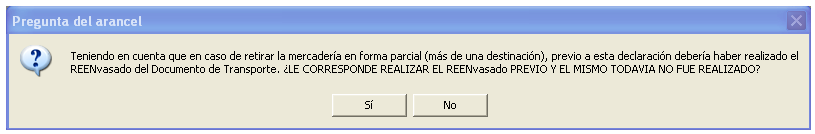 En el caso de colocar que no: El SIM no solicita nada y deja avanzar al declarante para su oficialización.Aquí ya se hizo el reenvase con anterioridad.En el caso de colocar que si: El SIM arroja el siguiente error. Porque una vez hecha la copia ya debe estar reenvasada. El reenvase debe ser previo a la copia.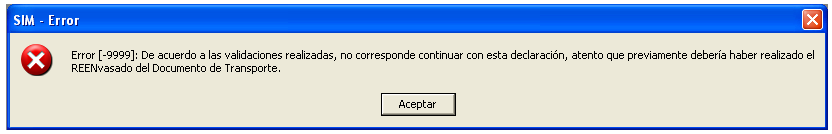 Destinación / Bultos: Manifiesto / Medio de Transporte - Bultos: Su carga es general a una destinación de Importación.Destinación / Bultos: Manifiesto / Medio de Transporte - Bultos: Su carga es general a una destinación de Importación.Destinación / Certificación / Pac / Origen: Su carga es general a una destinación de Importación.Destinación / Presupuesto General:  El Sistema da la opción de ver los importes en $ ARG en la dupla del importador / exportador y el Declarante. A los fines de Cancelar el Arancel SIM que es de U$S 10,00 y en el caso de corresponder la Guarda y Digitalización de U$S 22,14. Este segundo, no será de su aplicación cuando el Declarante seleccione la opción de Autoarchivo. Fuente de Consulta: Código Aduanero y su Exposición de Motivos.Fernandez Lalanne.- Comentarios al Código Aduanero.Ferro – Ferro,  “Código Aduanero Comentado”. Tercera Edición Actualizada. Editorial Depalma.Tosi, “Código Aduanero Comentado y Anotado”. Segunda Edición Actualizada. Editorial Universidad.Marcelo Antonio Gottifredi, “Código Aduanero Comentado”. Primera Reimpresión. Ediciones Macchi.Normativas que guardan relación con la Copia de Deposito:Ley 22415, Arts. 285 a 295.El Decreto 1001 del año 1982, Arts. 34, 35 y 36, reglamenta los Arts. 291, 294 y 295 del Código Aduanero. Resolución Ex. Administración Nacional de Aduanas 2203 del año 1982, (B.A.N.A 139/1982) se estableció el formulario pertinente para emplear en esta destinación.La Resolución Ex. Administración Nacional de Aduanas 456 del año 1996 se refiere a documentación complementaria.La Resolución Ex. Administración Nacional de Aduanas 2437 del año 1996 recopila todo lo referente al diseño y datos contenidos en los formularios para documentar destinaciones de importación y exportación, sean estas definitivas para consumo o suspensiva. La Resolución Ex. Administración Nacional de Aduanas 4187 del año 1996, por el cual se prevé la modificación al Art. 34 del Decreto Reglamentario 1001 del año 1982 del Art. 291 del Código Aduanero, en lo referente al plazo en que la mercadería podría ser sometida a destinación de depósito de almacenamiento (solo admite 15 días).La Resolución Ex. Administración Nacional de Aduanas 1 del año 1997 limita la cantidad de fraccionamientos (solo dos) a los que puede ser sometida una mercadería encuadrada dentro del régimen de destinación suspensiva  de depósito de almacenamiento.   La Resolución Ex. Administración Nacional de Aduanas  951 del año 1997 aprueba las normas para documentar destinaciones de importación y exportación, sean estas definitivas o suspensivas en las Aduanas dependientes de la “Secretaria del Interior” que no registren por el Sistema Informático María.La Resolución Ex. Administración Nacional de Aduanas 1394 del año 1997 establece y aprueba el Manual de Declaración Comprometida sobre la Calidad de mercadería.El Decreto Poder Ejecutivo Nacional  379 del año 1997 modifica el Apart. 1, del Art. 34 del Decreto Reglamentario 1001/1982, del Art. 291 del Código Aduanero, que establecía que la mercadería podría permanecer sometida a destinación de depósito de almacenamiento por un plazo de tres meses para la vía marítima o fluvial y un mes para la vía terrestre o aérea (B.O. 30/04/1997). El nuevo texto dispone “1. La mercadería podrá permanecer sometida a destinación de depósito de almacenamiento por un plazo de quince (15) días corridos, cualquier sea la vía de arribo, a cuyo vencimiento se dispondrá la venta en la forma prevista en el Art. 419 del Código Aduanero. La permanencia de la mercadería en depósito provisorio de importación será tomada en consideración para el cómputo de los plazos a que se refiere esta norma. La Resolución Ex. Administración Nacional de Aduanas 2626 del año 1997 aprueba las Tablas Codificadoras específicas para la aplicación del Documento Aduanero. La Resolución Ex. Administración Nacional de Aduanas 2624 del año 1997 aprueba las normas de integración del Documento Único Aduanero, de remisión y carga de copias “0” y las definiciones, indicando el Art. 6 que “Autorizase a la Secretaria de Interior y de Administración a establecer mediante acto conjunto, los procedimientos administrativos del trámite del Documento Único Aduanero para importación y exportación a aplicar por las aduanas respectivas”.    La Resolución Ex. Administración Nacional de Aduanas 2874 del año 1997 modifica la Resolución 2626/97, que aprueba las Tablas Codificadoras específicas para la aplicación del Documento Único Aduanero.     El Decreto Poder Ejecutivo Nacional 1239 del año 1997 autoriza a la Administración Federal de Ingresos Públicos a establecer las medidas de excepción que correspondan a los plazos de permanencia de almacenamiento de determinadas mercaderías modificándose el Decreto Reglamentario 1001 del año 1982. La Resolución General Administración Federal de Ingresos Públicos 63 del año 1997 establece un plazo para la permanencia en la destinación suspensiva de depósito de almacenamiento de mercaderías que arriben a granel por vía acuática.   La Resolución General Administración Federal de Ingresos Públicos 224 del año 1998 modifica la Resolución AFIP 63 del año 1997, relativa al plazo de permanencia en la destinación suspensiva de depósito de almacenamiento para determinadas mercaderías. La Resolución General Administración Federal de Ingresos Públicos 298 del año 1998 establece disposiciones normativas para la operación de reembarco.La Resolución General Administración Federal de Ingresos Públicos 486 del año 1999 modifica el tiempo que las mercaderías podrán permanecer en depósito por el plazo necesario para ser transportadas a su destino final, al amparo del Acuerdo sobre Transporte Fluvial por la Hidrovía Paraguay - Paraná, aprobado por la ley 24.385. La Resolución General Administración Federal de Ingresos Públicos 681 del año 1999 dicta las normas relativas al traslado de mercaderías desde el lugar de descarga hasta el de su almacenamiento.Resolución General Administración Federal de Ingresos Públicos 581 del año 1999, establece formalidades para los despachos de importación. Resolución General Administración Federal de Ingresos Públicos 743 del año 1999. Destinaciones de importación. Reglamentación de los requisitos y procedimientos.Resolución General Administración Federal de Ingresos Públicos 1132 del año 2001, Destinación suspensiva de depósito de almacenamiento permanencia.   Resolución General Administración Federal de Ingresos Públicos 1133 del año 2001, Depósito provisorio de importaciones. Traslado Declaración detallada.Resolución Administración Federal de Ingresos Públicos 1381 del año 2001, Destinación suspensiva de depósito de almacenamiento retiro parciales Resolución General. 1132/01.  Resolución General Administración Federal de Ingresos Públicos 1869 del año 2005, depósitos de almacenamiento.  Destinación suspensiva de depósitos de almacenamiento. Resolución General Administración Federal de Ingresos Públicos 1979 del año 2005. Tramitación de solicitud de suspensiva destinación de depósitos de almacenamiento. Procedimientos. Resolución General Administración Federal de Ingresos Públicos 2010 del año 2006 donde informatiza la Declaración de los elementos relativos al Valor en Aduana en Importación. Resolución General Administración Federal de Ingresos Públicos 2793 del año 2010, establece documentación complementaria que deberá presentarse a efectos del registro de las destinaciones de importación. Transferencia o cesión de derechos sobre la mercadería. Deroga Resolución General Nº 581/99 Resolución General Administración Federal de Ingresos Públicos 3338 del año 2012, establece pautas para la anulación de la respectiva destinación. Modifica Resolución General 1979/05.Agustín Páez RomaironeDespachante de Aduana